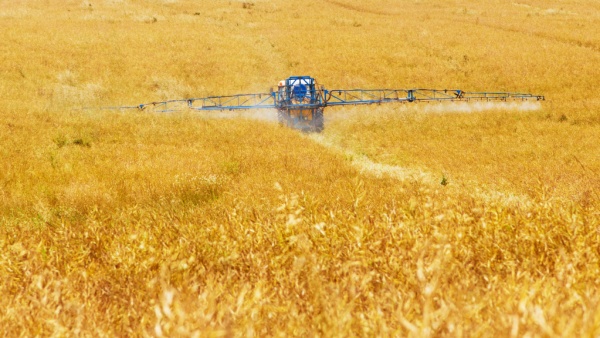 The spray tank on a sprayer holds 5000 litres. If 100 litres of spray is needed on every hectare of land, how many hectares can be sprayed with one load?Every 100 litres of water in the tank needs to be mixed with 4 litres of spray chemical. How much spray chemical is needed when 5000 litres are in the tank?Farmer Fred sells his old tractor for £20,500 and he buys a new tractor for £90,000. How much extra money does he need to find?Fred sells his old combine for £200,000 and wants to buy a new 	combine for  £400,000. 	He does not have enough money all at once so he agrees to 	pay part of the cost each year for 5 years. How much money 	does he pay each year?